Training Title:   Care for the Caregiver of Individuals with Traumatic Brain InjuryTraining Summary: This presentation briefly describes the role of the caregiver and issues surrounding caregiving for a loved one, along with a general overview of traumatic brain injury (TBI). Available resources are provided.Training Objectives: Participants will be given information on the incidence and leading causes of TBI.Participants will be given a definition of TBI and information on the different levels of severity.Participants will be given information about the impact a TBI has on the physical, cognitive and emotional functioning of the survivor and the caregiver.Participants will be provided with information on unpaid caregivers as it relates to caregiving for a loved one.Participants will be given information about issues surrounding caregiving and ways to cope with such issues.Participants will be given information on accessing the resources available in Alabama for working with persons surviving brain injury and their care givers. Training Credit:Continuing Education Units, or CEUs, are required by many professional licensing or certifying bodies.  Therefore they are a valuable commodity to professionals who may be attending this Outreach and Education training.  The application and approval of CEUs varies for each professional group and can require a great deal of documentation.  For additional information on CEUs and Certificates of Attendance in connection with this training module, contact Maria Crowley at maria.crowley@rehab.alabama.gov or (205) 290-4590.Power Point Presentation:   29 slidesApproximate presentation time: 30 – 35 minutesPresentation contains: Visual only with a few notes throughout.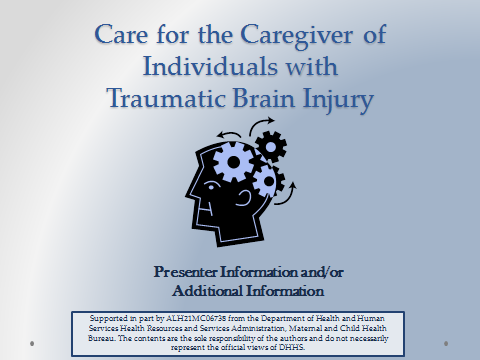 Suggested Materials and Resources:Handouts for AHIF, ADRS, Outreach and Education Brochure, SAILFamily Caregiver Alliance:   caregiver.org;  has numerous printable factsheets dealing with various issues with caregivingDate(s) of Training: ____________________ Speaker: _______________________________COMMENTS ON THIS TRAINING EVENT:What were the special strengths of the meeting?What were the weaknesses of the meeting?What changes and other topics would you recommend?Additional Comments: Strengthening the System of Care for Alabamians with TBI                Date(s):_____________________________ Speaker:__________________________________                              Location: ____________________________   Sign-In Continued	                                                                                                 Strongly                                                          Strongly   A. RATING OF THE MEETING:                                                              Agree                                                            Disagree                                                                                                                                                                                                                                                                                                      Strongly                                                          Strongly   A. RATING OF THE MEETING:                                                              Agree                                                            Disagree                                                                                                                                                                                                                                                                                                      Strongly                                                          Strongly   A. RATING OF THE MEETING:                                                              Agree                                                            Disagree                                                                                                                                                                                                                                                                                                      Strongly                                                          Strongly   A. RATING OF THE MEETING:                                                              Agree                                                            Disagree                                                                                                                                                                                                                                                                                                      Strongly                                                          Strongly   A. RATING OF THE MEETING:                                                              Agree                                                            Disagree                                                                                                                                                                                                                                                                                                      Strongly                                                          Strongly   A. RATING OF THE MEETING:                                                              Agree                                                            Disagree                                                                                                                                                                                                                                                                                                      Strongly                                                          Strongly   A. RATING OF THE MEETING:                                                              Agree                                                            Disagree                                                                                                                                                                                                     1. Participants had opportunity to participate.5432212. Presentations were well organized.5432213. Program content was relevant to my job.5432214. Length and pace were appropriate.543221                                                                                                             Considerable                                                         NotB. PERCEIVED IMPACT OF TRAINING:	                                  Impact                                                           Relevant                                                                                                             Considerable                                                         NotB. PERCEIVED IMPACT OF TRAINING:	                                  Impact                                                           Relevant                                                                                                             Considerable                                                         NotB. PERCEIVED IMPACT OF TRAINING:	                                  Impact                                                           Relevant                                                                                                             Considerable                                                         NotB. PERCEIVED IMPACT OF TRAINING:	                                  Impact                                                           Relevant                                                                                                             Considerable                                                         NotB. PERCEIVED IMPACT OF TRAINING:	                                  Impact                                                           Relevant                                                                                                             Considerable                                                         NotB. PERCEIVED IMPACT OF TRAINING:	                                  Impact                                                           Relevant                                                                                                             Considerable                                                         NotB. PERCEIVED IMPACT OF TRAINING:	                                  Impact                                                           Relevant1. Positive effect of the meeting on my professional skills, knowledge, abilities.5432112. Positive effect of the meeting on people served in the rehabilitation service system.543211NameOrganization  &  Ph. No.AddressEmail AddressNameOrganization  &  Ph. No.AddressEmail Address